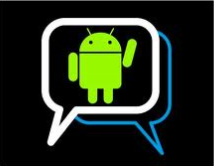 Setting Android mobileEmail Address: yourID@itd.co.thDomain \Username: Italian-thai \your IDPassword : your PasswordExchange Server Address: mail2.itd.co.thUse Secure Connection (SSL): Yes, AlwaysAccept all SSL certificates : YesSynchronization: Automatic (Push)Send Email from this Account by Default: Select yes if you want email sent from your Android device to come from your Exchange email account.-----------------------------------------------------------------------------------------------------------------------------------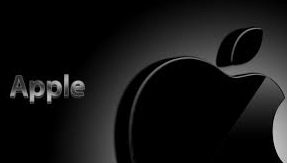 Setting Apple mobile (iPhone,iPAD)Email Address: yourID@itd.co.thExchange Server Address: mail2.itd.co.thDomain: Italian-thaiUsername: your IDPassword : your PasswordDescription : Mail-ITDChoose which content you would like to synchronize: Mail, Contacts, and Calendars